НачальникуДепартамента культурыМэрии г. ГрозногоАмаевой М.С-М.Отчето проделанной работе МБУ «Центр национальной культуры» г. Грозногоза март 2019 годаМЕРОПРИЯТИЯ ПО ДУХОВНО-НРАВСТВЕННОМУ ВОСПИТАНИЮ И РАЗВИТИЮ ПОДРАСТАЮЩЕГО ПОКОЛЕНИЯ1 марта в 15:00 в МБУ «Центр национальной культуры» г. Грозного прошел концерт участниц художественной самодеятельности, посвященный Дню джигита «Къонахийн зама». Участники – 17 человек, зрители – 45 человек.11 марта в 12:00 в МБУ «Центр национальной культуры» г. Грозного провели лекцию с участниками художественной самодеятельности на тему: «Нохчийн г1иллакх, оьздангалла». Участники – 2 человека, зрители – 46 человек.25 марта в 12:00 в ДК им. Щиты Эдисултанова провели показ лучших номеров команды Департамента культуры Мэрии г.Грозного из телевизионного проекта «Синмехаллаш» Участники – 6 человек, зрители – 50 человек.Мероприятия, посвященные Международному женскому дню(8 марта 2019 года)5 марта в 14:00 в 11 филиале ЦБС прошел праздничный концерт участников художественной самодеятельности «Сийлахь нохчийн йо1!».Участники – 12 человек, зрители – 47 человек.7 марта в 11:00 в ДК им. Ш. Эдисултанова прошел праздничный концерт, посвященный Международному женскому Дню 8 марта «Дорогим женщинам, посвящается», в котором приняли участие артисты МБУ «Центр национальной культуры» г. Грозного. Участники – 18 человек, зрители – 400 человек.Мероприятия, посвященные Дню Конституции ЧР(23 марта 2019 года)20 марта в 15:00 в МБУ «Центр национальной культуры» г. Грозного провели праздничное мероприятие ко Дню конституции ЧР «День конституции – праздник свободы». Участники – 5 человек, зрители – 50 человек.21 марта в ДК им. Щиты Эдисултанова прошло праздничное мероприятие ко Дню конституции ЧР «День конституции – праздник свободы», в котором приняла участие воспитанница вокального кружка МБУ «ЦНК» г. Грозного Лапаева Хеда.Участники – 1 человек, зрители – 400 человек.Всего в рамках духовно-нравственного воспитания и развития подрастающего поколения в марте проведено 7 мероприятий, 61 участник, 1038 зрителей.МЕРОПРИЯТИЯ ПО ПРОФИЛАКТИКЕ ЭКСТРЕМИЗМА И ТЕРРОРИЗМА29 марта в 12:00 в МБУ «Центр национальной культуры» г. Грозного провели лекцию на тему: «Профилактика экстремизма». Участники – 1 человек, зрители – 42 человек.Всего в рамках по профилактике экстремизма и терроризма в марте проведено 1 мероприятие, 1 участник, 42 зрителя.МЕРОПРИЯТИЯ ПО ПРОФИЛАКТИКЕ И ПРЕДУПРЕЖДЕНИЮ РАСПРОСТРАНЕНИЯ СОЦИАЛЬНО-ЗНАЧИМЫХ ЗАБОЛЕВАНИЙ21 марта в 11:00 в МБУ «Центр национальной культуры» г. Грозного провели лекцию на тему: «Не ломай свою судьбу». Участники – 1 человек, зрители – 43 человека.В рамках по профилактике и предупреждению распространения инфекций и социально-значимых заболеваний в марте проведено 1 мероприятие, 1 участник, 43 зрителя.МЕРОПРИЯТИЯ ПО ПРОФИЛАКТИКЕ НАРКОМАНИИ, АЛКОГОЛИЗМА И ТАБАКОКУРЕНИЯ15 марта в 14:00 в МБУ «Центр национальной культуры» г. Грозного провели семинар на тему: «Новое поколение выбирает жизнь!». Участники – 1 человек, зрители – 40 человек.В рамках по профилактике наркомании и незаконного оборота наркотиков в марте проведено 1 мероприятие, 1 участник, 40 зрителей.МЕРОПРИЯТИЯ ПО ПРОФИЛАКТИКЕ ПРАВОНАРУШЕНИЙ СРЕДИ НЕСОВЕРШЕННОЛЕТНИХ14 марта в 12:00 в МБУ «Центр национальной культуры» г. Грозного провели лекцию на тему: «Достоинства и недостатки человека». Участники – 1 человек, зрители – 39 человек.В рамках по профилактике безнадзорности и преступлений несовершеннолетних в марте проведено 1 мероприятие, 1 участник, 39 зрителей.ВНЕПЛАНОВЫЕ МЕРОПРИЯТИЯ2 марта в 11:30 на площади им. А. Кадырова прошел первый республиканский фестиваль черемши "Honk Fest", в котором прияли участие солисты МБУ «Центр национальной культуры» г. Грозного. Участники – 5 человек.2 марта в ТЦ «Фирдаус» прошел показ моды «Модная весна», в котором приняла участие солистка МБУ «Центр национальной культуры» г. Грозного Сайдуллаева Малика.  Участники – 1 человек.7 марта в 15:00 в Суворовском военном училище прошел праздничный концерт, посвящённый международному женскому Дню, в котором приняли участие солист МБУ «Центр национальной культуры» г. Грозного Мухтаров Идрис.Участники – 1 человек.7 марта в 11:00 в Доме Радио прошёл праздничный концерт, посвящённый международному женскому Дню, в котором принял участие солисты МБУ «Центр национальной культуры» г. Грозного Мухтаров Идрис и Янгулбаева Альбина.Участники – 2 человека.22 марта в Доме радио прошло торжественное мероприятие, посвященное Дню конституции ЧР, в котором приняли участие солисты МБУ «Центр национальной культуры» г. Грозного Меджидова Рукият и Янгулбаева Альбина.Участники – 2 человека.25 марта в Государственном театрально-концертном зале прошел праздничный концерт, посвященный Дню работника культуры, в котором приняла участие воспитанница вокального кружка МБУ «ЦНК» г. Грозного Газалиева Зайнап.Участники – 1 человек.Во исполнение плана работы по исполнению п. 5.3 протокола совещания у заместителя Руководителя Администрации Главы и Правительства Чеченской Республики И.Х. Байсултанова 25 марта в 15:00 в МБУ «Центр национальной культуры» г. Грозного с участниками художественной самодеятельности МБУ «ЦНК» г. Грозного – старшеклассниками была проведена беседа на тему: «Искусство и культура – профессия по душе». Участники – 1 человек.За текущий месяц проведено 7 внеплановых мероприятий, 13 участников.За март проведено 18 мероприятий, 78 участников, 1202 зрителя.7 клубных формирований 153 участника.Вокал – 30 чел.Вокально – инструментальный – 28 чел.Религиозное пение – 30 чел.Хоровой –30 чел.Национальная гармошка –10 чел.Дечиг пондар – 10 чел.Декоративно - прикладное искусство – 15 чел.Директор                                                                                                                                 Э.С. Дутаева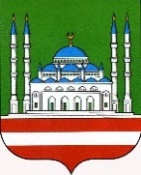 ДЕПАРТАМЕНТ КУЛЬТУРЫ МЭРИИ ГОРОДА ГРОЗНОГОМУНИЦИПАЛЬНОЕ БЮДЖЕТНОЕ УЧРЕЖДЕНИЕ «ЦЕНТР НАЦИОНАЛЬНОЙ КУЛЬТУРЫ» ГОРОДА ГРОЗНОГОА.А. Кадырова пр., 39, г. Грозный, Чеченская Республика, 364021Тел.: 8(8712) 22-63-04http://cnk95.ru, e-mail: clubsistema_сks@mail.ruОКПО 66587320, ОГРН 1102031004459 ИНН/КПП 2014004055/ 201401001ДЕПАРТАМЕНТ КУЛЬТУРЫ МЭРИИ ГОРОДА ГРОЗНОГОМУНИЦИПАЛЬНОЕ БЮДЖЕТНОЕ УЧРЕЖДЕНИЕ «ЦЕНТР НАЦИОНАЛЬНОЙ КУЛЬТУРЫ» ГОРОДА ГРОЗНОГОА.А. Кадырова пр., 39, г. Грозный, Чеченская Республика, 364021Тел.: 8(8712) 22-63-04http://cnk95.ru, e-mail: clubsistema_сks@mail.ruОКПО 66587320, ОГРН 1102031004459 ИНН/КПП 2014004055/ 201401001ДЕПАРТАМЕНТ КУЛЬТУРЫ МЭРИИ ГОРОДА ГРОЗНОГОМУНИЦИПАЛЬНОЕ БЮДЖЕТНОЕ УЧРЕЖДЕНИЕ «ЦЕНТР НАЦИОНАЛЬНОЙ КУЛЬТУРЫ» ГОРОДА ГРОЗНОГОА.А. Кадырова пр., 39, г. Грозный, Чеченская Республика, 364021Тел.: 8(8712) 22-63-04http://cnk95.ru, e-mail: clubsistema_сks@mail.ruОКПО 66587320, ОГРН 1102031004459 ИНН/КПП 2014004055/ 201401001ДЕПАРТАМЕНТ КУЛЬТУРЫ МЭРИИ ГОРОДА ГРОЗНОГОМУНИЦИПАЛЬНОЕ БЮДЖЕТНОЕ УЧРЕЖДЕНИЕ «ЦЕНТР НАЦИОНАЛЬНОЙ КУЛЬТУРЫ» ГОРОДА ГРОЗНОГОА.А. Кадырова пр., 39, г. Грозный, Чеченская Республика, 364021Тел.: 8(8712) 22-63-04http://cnk95.ru, e-mail: clubsistema_сks@mail.ruОКПО 66587320, ОГРН 1102031004459 ИНН/КПП 2014004055/ 201401001ДЕПАРТАМЕНТ КУЛЬТУРЫ МЭРИИ ГОРОДА ГРОЗНОГОМУНИЦИПАЛЬНОЕ БЮДЖЕТНОЕ УЧРЕЖДЕНИЕ «ЦЕНТР НАЦИОНАЛЬНОЙ КУЛЬТУРЫ» ГОРОДА ГРОЗНОГОА.А. Кадырова пр., 39, г. Грозный, Чеченская Республика, 364021Тел.: 8(8712) 22-63-04http://cnk95.ru, e-mail: clubsistema_сks@mail.ruОКПО 66587320, ОГРН 1102031004459 ИНН/КПП 2014004055/ 201401001CОЬЛЖА ГIАЛИН МЭРИН ОЬЗДАНГАЛЛИН ДЕПАРТАМЕНТСОЬЛЖА-ГIАЛИН «НАЦИОНАЛЬНИ КУЛЬТУРАН ЦЕНТР»МУНИЦИПАЛЬНИ БЮДЖЕТАН УЧРЕЖДЕНИСоьлжа-Г1ала, А.А. Кадыровн ц1арах пр., 39, Нохчийн Республика, 364021Тел.: 8(8712) 22-63-04http://cnk95.ru, e-mail: clubsistema_сks@mail.ruОКПО 66587320, ОГРН 1102031004459 ИНН/КПП 2014004055/ 201401001№CОЬЛЖА ГIАЛИН МЭРИН ОЬЗДАНГАЛЛИН ДЕПАРТАМЕНТСОЬЛЖА-ГIАЛИН «НАЦИОНАЛЬНИ КУЛЬТУРАН ЦЕНТР»МУНИЦИПАЛЬНИ БЮДЖЕТАН УЧРЕЖДЕНИСоьлжа-Г1ала, А.А. Кадыровн ц1арах пр., 39, Нохчийн Республика, 364021Тел.: 8(8712) 22-63-04http://cnk95.ru, e-mail: clubsistema_сks@mail.ruОКПО 66587320, ОГРН 1102031004459 ИНН/КПП 2014004055/ 201401001На  №отНаименованиеколичество мероприятийколичество участниковКоличество зрителейДуховно-нравственное воспитание7611038Патриотическое воспитаниеПрофилактика здорового образа жизни1143Профилактика наркомании1140Профилактика правонарушений1139Профилактика терроризма и экстремизма1142Внеплановые мероприятия713ИТОГО:18781202​Конкурсы---Участие в Республиканских конкурсах---Участие в Международных конкурсах13-Участие во всероссийских конкурсах36-Итого достижений:555